ΣΥΛΛΟΓΟΣ ΕΚΠΑΙΔΕΥΤΙΚΩΝ Π. Ε.                    Μαρούσι  8 – 10 – 2018                                                                                                                    ΑΜΑΡΟΥΣΙΟΥ                                                   Αρ. Πρ.: 170Ταχ. Δ/νση: Λ. Κηφισιάς 211                                             Τ. Κ. 15124 Μαρούσι                      Τηλ.: 210 8020697 Fax: 2108028620                                                    Πληροφ.: Δ. Πολυχρονιάδης (6945394406)                                                                               Email:syll2grafeio@gmail.com                                      Δικτυακός τόπος: http//: www.syllogosekpaideutikonpeamarousiou.grΠρος: Δ/νση Ειδικής Αγωγής ΥΠΠΕΘΔ/ντή Δ/νσης Ειδικής Αγωγής ΥΠΠΕΘ κο Π. ΚασσιανόΚοινοποίηση: Μέλη του Συλλόγου μαςΣυλλόγους Εκπ/κών Π. Ε. της Β΄Δ/νσης Π. Ε. Αθήνας Δ. Ο. Ε.Θέμα : « Αίτημα συνάντησης του Δ. Σ. του Συλλόγου Εκπ/κών Π. Ε. Αμαρουσίου με το Δ/ντή Ειδικής Αγωγής του ΥΠΠΕΘ»Κε Δ/ντά της Δ/νσης Ειδικής Αγωγής του ΥΠΠΕΘ,σας υποβάλλουμε αίτημα συνάντησης του Δ. Σ. του Συλλόγου Εκπ/κών Π. Ε. Αμαρουσίου με θέματα: α) την άμεση και έγκαιρη κάλυψη των εκατοντάδων κενών παράλληλης στήριξης που υπάρχουν στη Β΄ Δ/νση Π. Ε. Αθήνας και β) τα προβλήματα που έχουν παρουσιαστεί (ενστάσεις – καταγγελίες) στην τοποθέτηση – στελέχωση ειδικών σχολείων και τμημάτων ένταξης και αφορούν μόνιμους και αναπληρωτές εκπαιδευτικούς της Δ/νσης Π. Ε. Β΄ Αθήνας. Παρακαλούμε για δικές σας ενέργειες (να λάβετε υπόψη σας ότι το Δ. Σ. του σωματείου μας αποτελείται από εργαζόμενους εκπ/κούς οι οποίοι έχουν τη δυνατότητα να συναντηθούν μαζί σας καθημερινά μετά τις 13:15). 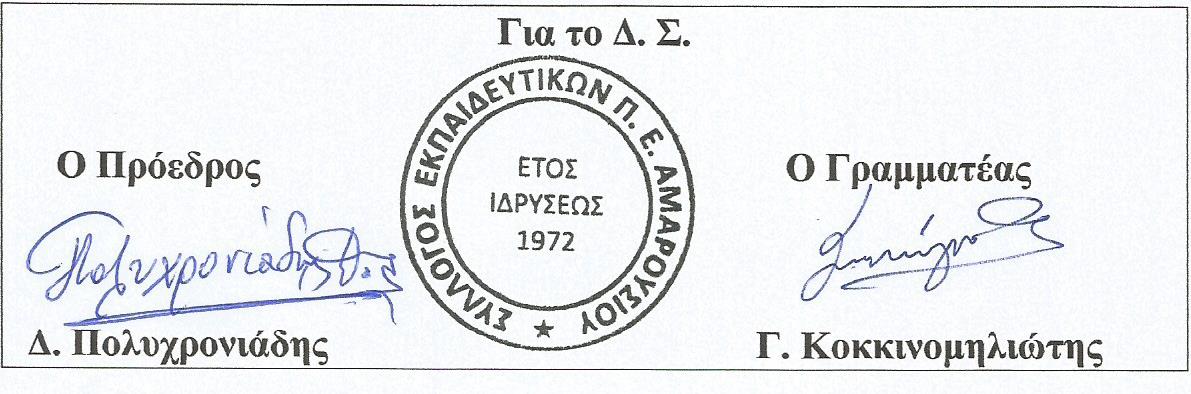 ΥΓ. Την Τρίτη 16 - 10 - 2018 στις 14:00 υπάρχει προγραμματισμένη συνάντηση του Δ. Σ. του Σ. Ε. Π. Ε. Αμαρουσίου με το Δ/ντή Ειδικής Αγωγής του ΥΠΠΕΘ κο Π. Κασσιανό, στο πλαίσιο παράστασης διαμαρτυρίας του σωματείου μας για ζητήματα που αφορούν την ειδική αγωγή και εκπ/ση στη βάση του παραπάνω εγγράφου. Καλούμε όσες/όσους από τις/τους συναδέλφους - μέλη του σωματείου μας επιθυμούν να παραβρεθούν στην παράσταση διαμαρτυρίας να βρίσκονται στις 14:00 της 16 - 10 - 2018 στην είσοδο του ΥΠΠΕΘ.